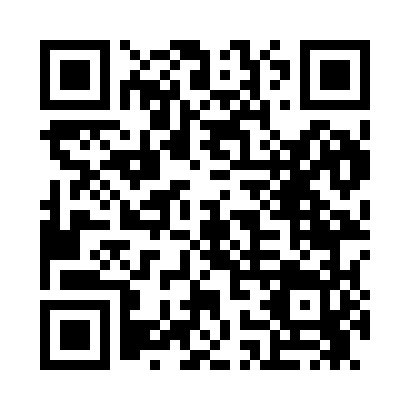 Prayer times for Warren, Michigan, USAWed 1 May 2024 - Fri 31 May 2024High Latitude Method: Angle Based RulePrayer Calculation Method: Islamic Society of North AmericaAsar Calculation Method: ShafiPrayer times provided by https://www.salahtimes.comDateDayFajrSunriseDhuhrAsrMaghribIsha1Wed4:586:261:295:238:3310:022Thu4:566:251:295:238:3410:033Fri4:546:241:295:238:3510:054Sat4:526:221:295:248:3610:065Sun4:516:211:295:248:3710:086Mon4:496:201:295:248:3810:097Tue4:476:191:295:258:3910:118Wed4:466:171:295:258:4010:129Thu4:446:161:295:258:4110:1410Fri4:426:151:285:268:4310:1511Sat4:416:141:285:268:4410:1712Sun4:396:131:285:268:4510:1813Mon4:386:121:285:278:4610:2014Tue4:366:111:285:278:4710:2115Wed4:356:101:285:278:4810:2316Thu4:336:091:295:288:4910:2417Fri4:326:081:295:288:5010:2618Sat4:316:071:295:288:5110:2719Sun4:296:061:295:298:5210:2920Mon4:286:051:295:298:5310:3021Tue4:276:041:295:298:5410:3222Wed4:256:031:295:308:5510:3323Thu4:246:031:295:308:5610:3424Fri4:236:021:295:308:5710:3625Sat4:226:011:295:318:5710:3726Sun4:216:011:295:318:5810:3827Mon4:206:001:295:318:5910:4028Tue4:195:591:295:329:0010:4129Wed4:185:591:305:329:0110:4230Thu4:175:581:305:329:0210:4331Fri4:165:581:305:329:0310:45